政府采购项目项目编号：ZMZB2022ZTZX-219西安市中铁中学创客探究室设备采购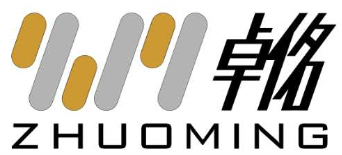 竞争性谈判文件陕西卓佲项目管理有限公司2022年10月目录第一部分  竞争性谈判公告	1第二部分  供应商须知前附表	5第三部分  供应商须知	11一、 总 则	11二、 竞争性谈判文件	13三、 响应文件	15四、 响应文件的递交	16五、 谈判、评审、定标	16六、 签订合同	19七、 质疑和投诉	20第四部分  评审标准	22第五部分 采购要求	23第六部分 合同条款	33第七部分  响应文件格式	37第一部分响应函	39第二部分响应一览表	40分项报价表	41第三部分 商务及技术响应说明	42第四部分 供应商资格要求	44第五部分 技术与服务方案	53第六部分 服务承诺	54第七部分 供应商认为有必要说明的其他问题	55附件一、封袋正面标识式样	56附件二、中小企业声明函（货物）	58附件三、残疾人福利性单位声明	62附件四、监狱企业证明文件	62附件五、“节能产品”，“环境标志产品”证明材料	62附件六、质疑函范本	63第一部分  竞争性谈判公告西安市中铁中学创客探究室设备采购竞争性谈判公告项目概况创客探究室设备采购采购项目的潜在供应商应在西安市雁塔区科技路10号华奥大厦A座20层2002室获取采购文件，并于 2022年10月14日 14时48分 （北京时间）前提交响应文件。一、项目基本情况项目编号：ZMZB2022ZTZX-219项目名称：创客探究室设备采购采购方式：竞争性谈判预算金额：409,936.00元采购需求：合同包1(创客探究室设备采购):合同包预算金额：409,936.00元合同包最高限价：409,936.00元本合同包不接受联合体投标合同履行期限：自合同签订后到该项目质保期结束（具体服务起止日期可随合同签订时间相应顺延）二、申请人的资格要求：1.满足《中华人民共和国政府采购法》第二十二条规定;2.落实政府采购政策需满足的资格要求：合同包1(创客探究室设备采购)落实政府采购政策需满足的资格要求如下:（1）《政府采购促进中小企业发展管理办法》（财库〔2020〕46号）； 
（2）《财政部 司法部关于政府采购支持监狱企业发展有关问题的通知》（财库〔2014〕68号）；
（3）《国务院办公厅关于建立政府强制采购节能产品制度的通知》（国办发〔2007〕51号）；
（4）《节能产品政府采购实施意见》（财库〔2004〕185号）；
（5）《环境标志产品政府采购实施的意见》（财库〔2006〕90号）；
（6）《三部门联合发布关于促进残疾人就业政府采购政策的通知》（财库〔2017〕141号）。
（7）《财政部 发展改革委 生态环境部 市场监管总局关于调整优化节能产品、环境标志产品政府采购执行机制的通知》（财库〔2019〕9号）。
（8）陕西省财政厅关于印发《陕西省中小企业政府采购信用融资办法》（陕财办采〔2018〕23号）。3.本项目的特定资格要求：合同包1(创客探究室设备采购)特定资格要求如下:（1）具有独立承担民事责任能力的法人、其他组织或自然人，提供合法有效的统一社会信用代码营业执照（事业单位提供事业单位法人证书，自然人应提供身份证）；
（2）财务状况证明：供应商提供 2020 年度或2021年度经审计完整的财务审计报告（成立时间至提交响应文件截止时间不足一年的可提供成立后任意时段的资产负债表），或其开标前三个月内银行出具的资信证明，或财政部门认可的政府采购专业担保机构出具的投标担保函；
（3）具有履行合同所必需的设备和专业技术能力的书面声明；
（4）税收缴纳证明：提供 2021 年 9 月以来至少一个月的纳税证明或完税证明，依法免税的单位应提供相关证明材料；
（5）社会保障资金缴纳证明：提供 2021 年 9 月以来至少一个月的社会保障资金缴存单据或社保机构开具的社会保险参保缴费情况证明。依法不需要缴纳社会保障资金的供应商应提供相关文件证明；
（6）参加政府采购活动前 3 年内在经营活动中没有重大违法记录的书面声明；
（7）非法定代表人参加谈判的，须提供法定代表人委托授权书及被授权人身份证，法定代表人参加谈判时,只需提供法定代表人身份证；
（8）本项目不接受联合体响应。三、获取招标文件时间：2022年10月10日至2022年10月13日，每天上午09:00:00至12:00:00，下午13:30:00至17:00:00（北京时间）途径：西安市雁塔区科技路10号华奥大厦A座20层2002室方式：现场获取售价：免费获取四、提交投标文件截止时间、开标时间和地点时间：2022年10月18日14 时30分00秒 （北京时间）提交投标文件地点：西安市雁塔区科技路10号华奥大厦A座20层2002室开标室开标地点：西安市雁塔区科技路10号华奥大厦A座20层2002室开标室五、公告期限自本公告发布之日起3个工作日。六、其他补充事宜（1）现场获取竞争性谈判文件时请提供单位介绍信原件、身份证原件及复印件加盖公章；网上获取请提前电话咨询后，提供单位介绍信、身份证复印件加盖公章扫描件发送至shanxizhuoming_zb@163.com邮箱（邮件标题命名格式为“供应商名称+联系人+联系电话+项目名称”）。（2）请供应商按照陕西省财政厅关于政府采购供应商注册登记有关事项的通知中的要求，通过陕西省政府采购网（http://www.ccgp-shaanxi.gov.cn/）注册登记加入陕西省政府采购供应商库。七、对本次招标提出询问，请按以下方式联系。1.采购人信息名称：西安市中铁中学地址：西安市碑林区太乙路68号联系方式：029-822813792.采购代理机构信息名称：陕西卓佲项目管理有限公司地址：西安市雁塔区科技路10号华奥大厦A座20层2002室联系方式：029-884406953.项目联系方式项目联系人：米文佳 魏萌电话：029-88440695陕西卓佲项目管理有限公司  2022年10月10日第二部分  供应商须知前附表第三部分  供应商须知总 则适用范围1.1 本谈判文件适用于本次采购活动的全过程。1.2 采购人、采购代理机构、供应商、谈判小组的相关行为均受《中华人民共和国政府采购法》及实施条例、财政部规章及政府采购项目所在地有关法规、规章的约束，其权利受到上述法律法规的保护。合格的供应商2.1供应商应遵守有关的国家法律、法规和条例，具备《中华人民共和国政府采购法》和本文件中规定的条件：具有独立承担民事责任的能力；具有良好的商业信誉和健全的财务会计制度；具有履行合同所必需的设备和专业技术能力；具有依法缴纳税收和社会保障资金的良好记录；参加此项采购活动前三年内，在经营活动中没有重大违法记录；法律、行政法规规定的其他条件。2.2供应商应独立于采购人，不得直接或间接地与采购人为采购本次采购的货物进行设计、编制技术规格和其它文件所委托的咨询公司或其附属机构有任何关联。2.3供应商存在下列情形之一，其响应文件按无效文件处理。（1）与采购人采购代理机构存在隶属关系或者其他利害关系；（2）与参与同一合同项下的其他供应商的法定代表人（或者负责人）为同一人，或者与其他供应商存在直接控股、管理关系；（3）受到刑事处罚或者责令停产停业、吊销许可证或者执照、较大数额罚款等行政处罚，供应商在参加政府采购活动前3年内因违法经营被禁止在一定期限内参加政府采购活动（期限届满的，可以参加政府采购活动）。（4）在谈判截止日前被列入失信被执行人、重大税收违法案件当事人名单、政府采购严重违法失信行为记录名单（处罚期限届满的除外）（以信用中国网（www.creditchina.gov.cn）、中国政府采购网（www.ccgp.gov.cn）查询结果为准。费用供应商必须从代理机构获取谈判文件，供应商自行转让或复制谈判文件视为无效。无论采购过程和结果如何，供应商自行承担与采购有关的全部费用。实质性偏离响应文件应当对竞争性谈判文件实质性要求和条件作出满足性或有利于采购人的响应，否则，供应商的响应无效。除法律、法规和竞争性谈判文件规定的其他响应无效情形外，谈判文件中用“★”符号标明的条款为实质性要求和条件，响应文件对其中任何一条的偏离，为实质性偏离，其响应无效。响应文件对竞争性谈判文件的全部偏离，均应在响应文件商务条款偏离表和技术参数偏离表中列明，除列明的内容外，视为供应商响应竞争性谈判文件的全部要求。竞争性谈判文件竞争性谈判文件的构成竞争性谈判文件是供应商准备响应文件和参加谈判的依据，同时也是评审的重要依据，具有准法律文件性质。本竞争性谈判文件包括以下内容：竞争性谈判公告；供应商须知前附表；供应商须知；评审标准；采购要求；合同主要条款；响应文件格式。供应商应认真阅读谈判文件中所有的条款、事项、格式和技术规范、参数及要求等。供应商没有按照谈判文件要求提交全部资料，或者没有对谈判文件在各方面都做出实质性响应，将导致其谈判被拒绝或被认定为无效响应。竞争性谈判文件的澄清供应商应认真阅读和充分理解竞争性谈判文件中所有的事项，如有问题或疑议请及时函告。否则，视为同意竞争性谈判文件的一切条款和要求并承担由此引起的一切法律责任。凡因供应商对竞争性谈判文件阅读不深、理解不透、误解、疏漏、或因市场行情了解不清造成的后果和风险均由供应商自行承担。任何对谈判文件进行询问的供应商，采购人或代理机构在3个工作日内对供应商依法提出的询问作出答复。竞争性谈判文件的修改在谈判截止时间前，无论出于何种原因，代理机构可主动地或在解答供应商提出的澄清问题时，对竞争性谈判文件进行修改。竞争性谈判文件的澄清和修改将以书面形式通知所有供应商，并作为竞争性谈判文件的补充，与其具有同等法律效力。为方便供应商对竞争性谈判文件修改或澄清内容有充分的时间进行补充修改，代理机构可适当延长谈判截止时间和谈判时间，在竞争性谈判文件要求提交响应文件的截止期前，将变更时间书面通知所有购买竞争性谈判文件的供应商。竞争性谈判文件的解释权归代理机构。响应文件响应文件的编制 供应商需依据谈判文件内容和响应文件格式的要求编制响应文件，具体内容参见“第七部分 响应文件格式”。响应文件规格幅面（A4），推荐采用双面打印，按照谈判文件所规定的内容顺序，统一编目、编页码装订，由于编排混乱导致响应文件被误读或查找不到，其责任应当由供应商承担。装订必须采用胶装形式，不得采用活页装订，必须编排页码。响应报价详见供应商须知前附表。货币详见供应商须知前附表。响应有效期响应有效期见供应商须知前附表，无响应有效期或响应有效期短于此规定期限的响应文件，视为无效文件，其谈判将被拒绝。响应文件的格式、装订、密封和签署5.1响应文件的装订详见供应商须知前附表。5.2 响应文件的签署详见供应商须知前附表。5.3 响应文件的密封详见供应商须知前附表。响应文件的递交响应文件递交1.1 供应商应当在谈判文件要求提交响应文件的截止时间前，将响应文件密封送达响应地点。采购代理机构收到响应文件后，应当如实记载响应文件的送达时间和密封情况，签收保存，并向供应商出具签收回执。任何单位和个人不得在谈判前开启响应文件。代理机构项目承办人在谈判文件规定的响应文件递交截止时间前，只负责响应文件的接收、清点、造册登记工作，并请供应商代表签字确认，对其有效性不负任何责任。1.2逾期送达或者未按照谈判文件要求密封的响应文件，采购代理机构应当拒收。1.3代理机构不接受邮寄的响应文件。1.4 无论供应商成交与否，其响应文件恕不退还。响应文件的修改和撤回在谈判截止时间之后，供应商不得对其递交的响应文件做任何修改或撤回。谈判、评审、定标谈判1.1 采购代理机构按谈判公告中规定的时间和地点接收供应商递交的响应文件，主持谈判会议，邀请供应商代表参加。1.2 谈判时，由供应商或者其推选的代表检查响应文件的密封情况；经确认无误后，由采购代理机构工作人员拆封。代理机构指定专人负责将供应商的名称、谈判项目名称、响应价格等进行记录，并存档备案。1.3谈判时，响应文件中出现下列情况，修正原则为：谈判文件中响应一览表（报价表）内容与响应文件中相应内容不一致的，以响应一览表（报价表）为准；大写金额和小写金额不一致的，以大写金额为准；单价金额小数点或者百分比有明显错位的，以响应一览表的总价为准，并修改单价；总价金额与按单价汇总金额不一致的，以单价金额计算结果为准； 响应文件正本与副本不一致的，以正本为准；响应文件单独密封递交的响应一览表与正本不一致的，以单独密封递交的响应一览表为准；同时出现两种以上不一致的，按照前款规定的顺序修正。修正后的报价按照《政府采购货物和服务招标投标管理办法》第五十一条第二款的规定经供应商确认后产生约束力，供应商不确认的，其响应无效。谈判小组采购人将根据本次采购项目的特点，参照《中华人民共和国政府采购法》等有关规定组建谈判小组。谈判小组由采购人代表和有关技术、经济等方面的专家组成，谈判小组产生方式符合国家和地方有关评审专家产生方式的规定。谈判小组负责评审活动。谈判小组对各供应商的响应文件进行审查、评估和比较，并推荐成交候选人。响应文件初审响应文件的资格性审查依据法律法规和竞争性谈判文件的规定，采购人或采购代理机构对响应文件中的资格证明文件等进行审查，以确保供应商是否具备相应资格。响应文件符合性审查谈判小组应当对符合资格的供应商的响应文件进行符合性审查，以确定其是否满足谈判文件的实质性要求。符合性审查内容详见供应商须知前附表。（3）有下列情形之一的，视为供应商串通响应，其响应无效：　　（一）不同供应商的响应文件由同一单位或者个人编制；　　（二）不同供应商委托同一单位或者个人办理投标事宜；　　（三）不同供应商的响应文件载明的项目管理成员或者联系人员为同一人；　　（四）不同供应商的响应文件异常一致或者投标报价呈规律性差异；　　（五）不同供应商的响应文件相互混装；（六）不同供应商的投标保证金从同一单位或者个人的账户转出。（4）对通过审查的，被认为其响应文件完整、合格，响应有效，可进入下阶段的谈判。响应文件澄清在评审期间,采购代理机构可根据谈判小组对其响应文件有疑义不清楚的内容，要求供应商对其响应文件进行澄清，有关澄清的要求和答复应以书面形式提交，如谈判小组未变动实质性采购需求，供应商不得对实质性内容进行变动。供应商应采用书面形式进行澄清或说明，但不得超出响应文件的范围或改变响应文件的实质性内容。评审5.1、谈判小组有权对在谈判、评审过程中出现的一切问题，根据《中华人民共和国政府采购法》和《政府采购非招标采购方式管理办法》的条款，本着公开、公平、公正的原则进行处理。5.2、依据《中华人民共和国政府采购法》和《中华人民共和国政府采购法实施条例》的有关规定，落实政府采购“优先购买节能环保产品，扶持小微企业、监狱企业、福利企业”等相关政策。5.3、谈判流程只有通过资格性审查和符合性审查的供应商，才能进入第二阶段的谈判，否则被淘汰。谈判小组所有成员集中与单一供应商分别进行谈判（谈判轮次为一轮），并给予所有参加谈判的供应商平等的谈判机会。在谈判过程中，谈判小组可以根据谈判文件和谈判情况实质性变动采购需求中的技术、服务要求以及合同草案条款，但不得变动谈判文件中的其他内容。实质性变动的内容，须经采购人代表确认。5.4、谈判小组认为供应商的报价明显低于其他通过符合性审查供应商的报价，有可能影响产品质量或者不能诚信履约的，将要求该供应商在评审现场合理的时间内提供书面说明，必要时提交相关证明材料；供应商不能证明其报价合理性的，谈判小组应当将其作为无效响应处理。5.5、对谈判文件作出的实质性变动是谈判文件的有效组成部分，谈判小组应当及时以书面形式同时通知所有参加谈判的供应商。5.6谈判结束后，谈判小组要求参加谈判的各报价人在规定的时间内集中提交最终报价，除非在谈判中谈判小组调整或修改采购需求内容，否则采购人不接受高于前面轮次的谈判报价。5.7谈判小组按照采购需求、质量和服务相等且报价最低的原则确定成交候选供应商，若出现相同报价的，可再次报价，直至产生唯一最低报价。定标代理机构在评审结束后1个工作日内将评审报告送达采购单位，采购单位在收到评审报告后4个工作日内，按照评审报告中推荐的成交候选人顺序确认第一成交候选人为成交单位，同时书面复函代理机构；代理机构收到采购单位“定标复函”后1日内，在财政部门指定的政府采购信息媒体上发布公告，并向成交供应商发出“成交通知书”。签订合同采购人与中标、成交供应商应当在中标、成交通知书发出之日起三十日内，按照采购文件确定的事项签订政府采购合同。质疑和投诉质疑或投诉的接收和处理应当按照《中华人民共和国政府采购法》及其实施条例、《政府采购质疑和投诉办法》、《财政部关于加强政府采购供应商投诉受理审查工作的通知》等的相关规定办理。1、供应商认为采购文件、采购过程和中标、成交结果使自己的权益受到损害的，可以在知道或者应知其权益受到损害之日起七个工作日内，以书面形式向采购人或采购代理机构提出质疑，逾期质疑无效。供应商应知其权益受到损害之日，是指：1）对采购文件提出质疑的，为收到采购文件之日或者采购文件公告期限届满之日；2）对采购过程提出质疑的，为各采购程序环节结束之日；3）对中标或者成交结果提出质疑的，为中标或者成交结果公告期限届满之日。2、供应商应当在法定质疑期内一次性提出针对同一采购程序环节的质疑。3、 质疑函应当包括下列主要内容：1）供应商的姓名或者名称、地址、邮编、联系人及联系电话；2）质疑项目的名称、编号；3）具体、明确的质疑事项和与质疑事项相关的请求；4）事实依据；5）必要的法律依据；6）提出质疑的日期。4、供应商可以委托代理人进行质疑和投诉。其授权委托书应当载明代理人的姓名或者名称、代理事项、具体权限、期限和相关事项。供应商为自然人的，应当由本人签字；供应商为法人或者其他组织的，应当由法定代表人、主要负责人，或者其授权代表签字或盖章，并加盖公章。代理人提出质疑和投诉，应当提交供应商签署的授权委托书。5、质疑函内容不得含有虚假、恶意成份。依照谁主张谁举证的原则，提出质疑者必须同时提交相关确凿的证据材料和注明证据的确切来源，证据来源必须合法，采购人、采购代理机构有权将质疑函转发质疑事项各关联方，请其作出解释说明。对捏造事实、提供虚假材料或者以非法手段取得的证明材料，滥用维权扰乱采购秩序的恶意质疑者，采购人、采购代理机构应当依法驳回。6、质疑函接收方式：由自然人本人或法定代表人或者其授权代表携带书面原件及身份证明原件到现场递交，否则不予受理 。 7、 质疑受理部门：陕西卓佲项目管理有限公司。    质疑受理电话：029-88440695。8 、提交质疑函地点：西安市雁塔区科技路10号华奥大厦A座20层2002室。9、 本次采购活动中，采购代理机构对质疑函回复的书面文件的送达方式为现场取件。如所质疑的问题比较复杂，采购人或者采购代理机构在规定的答复时间内无法回复，应事先告知提出质疑的供应商，同时向同级政府采购监督管理部门报告。10、 质疑供应商对采购人、采购代理机构的答复不满意，或者采购人、采购代理机构未在规定的时间内作出答复的，可以在答复期满后15个工作日内向采购人的同级政府采购监督管理部门投诉。11、 质疑函应当使用中文。质疑函范本详见财政部制定的范本即竞争性谈判文件附件六。第四部分  评审标准根据符合需求、质量和服务相等且报价最低原则确定成交供应商。1.本项目非专门面向中小企业采购。对小型和微型企业、残疾人福利性单位的价格给予10%的扣除，用扣除后的价格参与评审，残疾人福利性单位属于小型、微型企业的，不重复享受政策，供应商应提供《中小企业声明函》或《残疾人福利性单位声明函》，否则不得享受相关中小企业扶持政策或残疾人就业政府采购政策。2.《关于政府采购支持监狱企业发展有关问题的通知》（财库[2014]68号）的规定，对监狱企业给予10%的价格扣除，用扣除后的价格参与评审（提供由省级以上监狱管理局、戒毒管理局（含新疆生产建设兵团）出具的属于监狱企业的证明文件）；3.节能环保产品以节能产品、环境标志产品认证证书为准；4.技术参数正偏离须在技术响应表中注明正偏离的理由和佐证材料的页码。采购要求备注：1、技术参数中要求提供证明材料等而未按要求提供的，视为负偏离；2、“★”项参数为实质性要求，响应文件对其中任何一条“★”的偏离，为实质性偏离，其响应无效。第六部分 合同条款甲方：              乙方：              根据《中华人民共和国政府采购法》、《中华人民共和国民法典》等法律法规，甲方通过竞争性谈判，选定乙方为成交单位。甲、乙双方在平等基础上协商一致，达成如下合同条款：一、合同内容乙方负责按合同中确定内容进行服务；按时完成甲方西安市中铁中学创客探究室设备采购工作，达到甲方要求；负责为甲方培训操作、维护人员，做好售后服务工作。二、合同价格合同总价：人民币大写：           元；¥       元。合同总价包括：技术培训费、人工费、税金及国家按现行税收政策征收的一切税费等。合同总价不可变更，不受市场价变化的影响，不受实际数量变化的影响。三、交货条件1、交货条件：乙方负责按合同中确定内容进行服务；按时完成甲方西安市中铁中学创客探究室设备采购工作，达到甲方要求；负责为甲方培训操作、维护人员，做好售后服务工作。交付的货物、服务与响应文件、竞争性谈判文件等所指明的，或者与本合同所指明的内容相一致。2、交货日期：四、付款方式（1）全部产品安装调试完毕并验收合格后，甲方向乙方支付合同总价100%的价款。（2）结算方式：银行转账。（3）结算单位：由采购人负责结算，乙方开具合同总价数的全额发票交采购人。五、双方的权利和义务1、甲方责任负责核准、认定本项目相关技术资料文档；监督、参与项目执行的整个过程为乙方提供必要的工作条件，并提供产品及服务所必需的运行环境；按照合同约定支付合同款项。2、乙方责任项目的交接；按时完成本合同所涉及产品及服务项目的验收工作；协助配合甲方完成该项目；做好整个项目的售后服务技术支持工作。六、质量保证1、本次项目应符合国家有关规范， 确保达到最佳状态。2、成交供应商应根据服务方案规范及质量要求进行服务工作，并在质保期内、外应对由于产品设计、工艺或材料的缺陷而产生的质量问题负责，采购人在服务过程中起到配合、监督及管理的作用。3、在质保期内，如果发现服务范围、内容和服务质量等存在与合同中任何一项不符，采购人应在最短时间内，以书面形式向成交供应商提出索赔，同时通告采购代理机构。七、售后服务以谈判文件、响应文件、成交单位澄清表（函）为准。八、违约责任依据《中华人民共和国民法典》、《中华人民共和国政府采购法》的相关条款和本合同约定，成交供应商未全面履行合同义务或者发生违约，采购人会同采购代理机构有权终止合同，依法向成交供应商要求经济索赔，并报请政府采购监督管理机关进行相应的行政处罚。采购人违约的，应当赔偿给成交供应商造成的经济损失。九、验收验收：验收须以合同、竞争性谈判文件、响应文件、澄清、及国家相应的标准、规范等为依据进行验收。十、合同争议解决的方式合同执行中发生争议的，当事人双方应协商解决，协商达不成一致时，可向人民法院提请诉讼。十一、其他事项1、本合同乙方在任何情况下都不得全部或部分转让其应履行的合同义务，乙方不得将本合同分包给他人。2、在执行本合同的过程中，所有经双方签署确认的文件（包括会议纪要、补充合同、合同修改书、往来信函等）均为本合同的有效组成部分，其生效日期为双方签字盖章或确认之日期。3、合同一式捌份，采购人肆份，中标供应商贰份、招标代理机构壹份；政府采购监管机构备案一份4、合同经双方授权代表签字、盖章后生效，生效日以签字日期为准。5、一方在本合同履行过程中向对方发出或者提供的所有通知、文件、文书、资料等，均以本合同所列明的地址送达。一方如果迁址、变更电话，应当书面通知对方，未履行书面通知义务的，一方按原地址邮寄相关材料或通知相关信息即视为已履行送达义务。当面交付上述材料的，在交付之时视为送达；以邮寄方式交付的，寄出、发出或者投邮后即视为送达。6、由于不能预见、不能避免和不能克服的客观的自然原因或社会原因，致使本合同不能履行或者不能完全履行时，遇到上述不可抗力事件的一方，应立即书面通知合同其他方，并应在不可抗力事件发生后十五天内，向合同其他方提供经不可抗力事件发生地区县级以上政府部门出具的证明合同不能履行或需要延期履行、部分履行的有效证明文件原件，由合同各方按事件对履行合同影响的程度协商决定是否解除合同、或者部分或全部免除履行合同的责任、或者延期履行合同。遭受不可抗力的一方未履行上述义务的，不能免除其违约责任。7、未详尽之处双方协商解决。第七部分  响应文件格式项目编号：ZMZB2022ZTZX-219              （正本或副本）西安市中铁中学创客探究室设备采购响应文件供应商（单位名称）：______________日期：______目录第一部分   响应函第二部分   响应一览表    分项报价表第三部分   商务及技术响应说明第四部分   供应商资格要求第五部分   技术与服务方案第六部分   服务承诺第七部分   供应商认为有必要说明的其他问题第一部分响应函陕西卓佲项目管理有限公司：我单位收到编号为：ZMZB2022ZTZX-219的竞争性谈判文件，经详细研究，我公司决定参加本次谈判活动。为此，我方郑重承诺以下诸点，并负法律责任。1、愿意按照竞争性谈判文件中的全部要求，提供合格的产品及完善的技术服务，履行合同的责任和义务。2、我方提交的响应文件正本____份、副本____份，电子文档____份、响应一览表_____份。3、我们已详细阅读了竞争性谈判文件，完全理解并同意放弃提出含糊不清和误解问题的权力。4、如果我方在谈判后到规定的响应有效期内撤回响应文件及承诺，我们的保证金将被对方没收。5、同意向贵方提供贵方可能要求的、与本次谈判有关的任何证据资料。6、我方承诺响应有效期为谈判之日起         日历日内有效。7、所有关于本次谈判的函电，请按下列地址联系：供应商（单位名称及公章）：_________________法定代表人或被授权人（签字或盖章）：______________地    址：________________________开户银行：________________________帐    号：________________________电    话：________________________传    真：________________________邮    编：________________________日    期：      年      月     日第二部分响应一览表项目名称：西安市中铁中学创客探究室设备采购项目编号：ZMZB2022ZTZX-219单    位：元注：此表还需再单独密封一份递交。供应商（单位名称及公章）：______________________法定代表人或被授权人（签字或盖章）：______________________日    期：_____年_____月_____日分项报价表项目名称：西安市中铁中学创客探究室设备采购项目编号：ZMZB2022ZTZX-219单    位：元供应商（单位名称及公章）：_______________法定代表人或被授权人（签字或盖章）：_______________日    期：_____年_____月_____日第三部分 商务及技术响应说明商务偏离表本表须按“供应商须知前附表”中所列商务条款进行比较和响应；该表必须按照竞争性谈判文件要求逐条如实填写，根据情况在“偏离情况”项填写正偏离或负偏离或无偏离，在“说明”项填写正偏离或负偏离原因。该表可扩展。商务条款不允许负偏离供应商（单位名称及公章）：______________________法定代表人或被授权人（签字或盖章）：______________________日    期： _____年_____ 月_____日技术偏离表1、本表须按“第五部分采购要求”中所列技术要求进行比较和响应；2、该表必须按照竞争性谈判文件要求逐条如实填写，根据情况在“偏离情况”项填写正偏离或负偏离或无偏离，在“说明”项填写正偏离或负偏离原因。3、该表可扩展。供应商（单位名称及公章）：______________________法定代表人或被授权人（签字或盖章）：______________________日    期： _____年_____ 月_____日第四部分 供应商资格要求供应商根据招采购文件公告资格要求内容附资格证明文件。（一）基本资格条件满足《中华人民共和国政府采购法》第二十二条规定的资格承诺（格式）(采购人名称）_______________________：我单位参与陕西卓佲项目管理有限公司组织________________________(项目名称)竞争性谈判，我公司符合《中华人民共和国政府采购法》规定的供应商资格条件：具有独立承担民事责任的能力；具有良好的商业信誉和健全的财务会计制度；具有履行合同所必需的设备和专业技术能力；具有依法缴纳税收和社会保障资金的良好记录；参加此项采购活动前三年内，在经营活动中没有重大违法记录；法律、行政法规规定的其他条件。我方对此声明负全部法律责任。供应商（单位名称及公章）：______________________法定代表人或被授权人（签字或盖章）：______________________日    期：_____年_____ 月_____日（二）特定资格条件：1、具有独立承担民事责任能力的法人、其他组织或自然人，提供合法有效的统一社会信用代码营业执照（事业单位提供事业单位法人证书，自然人应提供身份证）；2、财务状况证明：供应商提供2020年度或2021年度经审计完整的财务审计报告（成立时间至提交响应文件截止时间不足一年的可提供成立后任意时段的资产负债表），或其开标前三个月内银行出具的资信证明，或财政部门认可的政府采购专业担保机构出具的投标担保函；3、履行合同所必需的设备和专业技术能力声明（格式）(采购人名称）_______________________：我单位参与陕西卓佲项目管理有限公司组织的____________________(项目名称)竞争性谈判，我单位郑重声明：我方具有履行合同所必需的设备和专业技术能力，符合《中华人民共和国政府采购法》规定的供应商资格条件，我方对此声明负全部法律责任。特此声明。供应商（单位名称及公章）：______________________法定代表人或被授权人（签字或盖章）：______________________日    期：_____年_____ 月_____日4、税收缴纳证明：提供2021年9月以来至少一个月的纳税证明或完税证明，依法免税的单位应提供相关证明材料；5、社会保障资金缴纳证明：提供2021年9月以来至少一个月的社会保障资金缴存单据或社保机构开具的社会保险参保缴费情况证明。依法不需要缴纳社会保障资金的供应商应提供相关文件证明；6、无重大违法记录声明(采购人名称）_______________________:我单位参与陕西卓佲项目管理有限公司组织________________________(项目名称)竞争性谈判，我单位郑重声明：我方参加本项目工作前三年内无重大违法活动记录，符合《中华人民共和国政府采购法》规定的供应商资格条件，我方对此声明负全部法律责任。特此声明。供应商（单位名称及公章）：______________________法定代表人或被授权人（签字或盖章）：______________________日    期：_____年_____ 月_____日7-1法定代表人证明书7-2法定代表人授权书陕西卓佲项目管理有限公司：本授权委托书声明：我（法定代表人姓名）   系注册于  （供应商地址）     的（供应商名称）  的法定代表人，现代表公司授权（被授权人的姓名、职务）   为我公司合法代理人，代表本公司参加  （项目名称） （项目编号）   的采购活动。以我方名义全权处理该项目有关投标、签订合同以及执行合同等一切事宜。本授权书自响应文件递交截止之日生效，有效期与投标有效期一致，特此声明。供应商（单位名称及公章）：                  法定代表人（签字或盖章）：                  被授权人：      性别：        职务：              联系地址：               联系电话：               法定代表人及被授权人身份证复印件或扫描件非法定代表人参加投标的，须提供法定代表人委托授权书及被授权人身份证，法定代表人参加投标时,只需提供法定代表人身份证；8、本项目不接受联合体投标非联合体投标声明(采购人名称）_______________________：我单位参与陕西卓佲项目管理有限公司组织的____________________(项目名称)政府采购的投标，我单位郑重声明：我方非联合体投标，如有虚假，承担相应责任。特此声明！供应商（单位名称及公章）：______________________法定代表人或被授权人（签字或盖章）：______________________日    期：_____年_____ 月_____日第五部分 技术与服务方案技术与服务方案由供应商自行编写，无具体格式。第六部分 服务承诺服务承诺由供应商自行编写，无具体格式。 供应商认为有必要说明的其他问题附件一、封袋正面标识式样响应文件正本封袋正面标识式样响应文件副本封袋正面标识式样响应一览表封袋正面标识式样电子文档封袋正面标识式样附件二、中小企业声明函（货物）本公司（联合体）郑重声明，根据《政府采购促进中小企业发展管理办法》（财库﹝2020﹞46 号）的规定，本公司（联合体）参加（单位名称）的（项目名称）采购活动，提供的货物全部由符合政策要求的中小企业制造。相关企业（含联合体中的中小企业、签订分包意向协议的中小企业）的具体情况如下：    （标的名称） ，属于                  （采购文件中明确的所属行业）行业；制造商为 （企业名称）      ，从业人员      人，营业收入为   万元，资产总额为          万元1，属于（中型企业、小型企业、微型企业）；    （标的名称） ，属于                 （采购文件中明确的所属行业）行业；制造商为 （企业名称）      ，从业人员      人，营业收入为   万元，资产总额为     万元1，属于（中型企业、小型企业、微型企业）；……以上企业，不属于大企业的分支机构，不存在控股股东为大企业的情形，也不存在与大企业的负责人为同一人的情形。本企业对上述声明内容的真实性负责。如有虚假，将依法承担相应责任。企业名称（盖章）：日期：备注：1.填写前请认真阅读《工业和信息化部　国家统计局　国家发展和改革委员会　财政部关于印发中小企业划型标准规定的通知》(工信部联企业〔2011〕300号)和《财政部、工业和信息化部关于印发〈政府采购促进中小企业发展管理办法〉的通知》(财库〔2020〕46号)相关规定。    2.从业人员、营业收入、资产总额填报上一年度数据，无上一年度数据的新成立企业可不填报。关于印发中小企业划型标准规定的通知各省、自治区、直辖市人民政府，国务院各部委、各直属机构及有关单位：　　为贯彻落实《中华人民共和国中小企业促进法》和《国务院关于进一步促进中小企业发展的若干意见》（国发〔2009〕36号），工业和信息化部、国家统计局、发展改革委、财政部研究制定了《中小企业划型标准规定》。经国务院同意，现印发给你们，请遵照执行。　　　　　　　　　　　　　　　　　　　　　工业和信息化部　国家统计局　　　　　　　　　　　　　　　　　　　　国家发展和改革委员会　财政部　　　　　　　　　　　　　　　　　　　　　　　　二○一一年六月十八日中小企业划型标准规定　　一、根据《中华人民共和国中小企业促进法》和《国务院关于进一步促进中小企业发展的若干意见》(国发〔2009〕36号)，制定本规定。　　二、中小企业划分为中型、小型、微型三种类型，具体标准根据企业从业人员、营业收入、资产总额等指标，结合行业特点制定。　　三、本规定适用的行业包括：农、林、牧、渔业，工业（包括采矿业，制造业，电力、热力、燃气及水生产和供应业），建筑业，批发业，零售业，交通运输业（不含铁路运输业），仓储业，邮政业，住宿业，餐饮业，信息传输业（包括电信、互联网和相关服务），软件和信息技术服务业，房地产开发经营，物业管理，租赁和商务服务业，其他未列明行业（包括科学研究和技术服务业，水利、环境和公共设施管理业，居民服务、修理和其他服务业，社会工作，文化、体育和娱乐业等）。　　四、各行业划型标准为：　　（一）农、林、牧、渔业。营业收入20000万元以下的为中小微型企业。其中，营业收入500万元及以上的为中型企业，营业收入50万元及以上的为小型企业，营业收入50万元以下的为微型企业。　　（二）工业。从业人员1000人以下或营业收入40000万元以下的为中小微型企业。其中，从业人员300人及以上，且营业收入2000万元及以上的为中型企业；从业人员20人及以上，且营业收入300万元及以上的为小型企业；从业人员20人以下或营业收入300万元以下的为微型企业。　　（三）建筑业。营业收入80000万元以下或资产总额80000万元以下的为中小微型企业。其中，营业收入6000万元及以上，且资产总额5000万元及以上的为中型企业；营业收入300万元及以上，且资产总额300万元及以上的为小型企业；营业收入300万元以下或资产总额300万元以下的为微型企业。　　（四）批发业。从业人员200人以下或营业收入40000万元以下的为中小微型企业。其中，从业人员20人及以上，且营业收入5000万元及以上的为中型企业；从业人员5人及以上，且营业收入1000万元及以上的为小型企业；从业人员5人以下或营业收入1000万元以下的为微型企业。　　（五）零售业。从业人员300人以下或营业收入20000万元以下的为中小微型企业。其中，从业人员50人及以上，且营业收入500万元及以上的为中型企业；从业人员10人及以上，且营业收入100万元及以上的为小型企业；从业人员10人以下或营业收入100万元以下的为微型企业。　　（六）交通运输业。从业人员1000人以下或营业收入30000万元以下的为中小微型企业。其中，从业人员300人及以上，且营业收入3000万元及以上的为中型企业；从业人员20人及以上，且营业收入200万元及以上的为小型企业；从业人员20人以下或营业收入200万元以下的为微型企业。　　（七）仓储业。从业人员200人以下或营业收入30000万元以下的为中小微型企业。其中，从业人员100人及以上，且营业收入1000万元及以上的为中型企业；从业人员20人及以上，且营业收入100万元及以上的为小型企业；从业人员20人以下或营业收入100万元以下的为微型企业。　　（八）邮政业。从业人员1000人以下或营业收入30000万元以下的为中小微型企业。其中，从业人员300人及以上，且营业收入2000万元及以上的为中型企业；从业人员20人及以上，且营业收入100万元及以上的为小型企业；从业人员20人以下或营业收入100万元以下的为微型企业。　　（九）住宿业。从业人员300人以下或营业收入10000万元以下的为中小微型企业。其中，从业人员100人及以上，且营业收入2000万元及以上的为中型企业；从业人员10人及以上，且营业收入100万元及以上的为小型企业；从业人员10人以下或营业收入100万元以下的为微型企业。　　（十）餐饮业。从业人员300人以下或营业收入10000万元以下的为中小微型企业。其中，从业人员100人及以上，且营业收入2000万元及以上的为中型企业；从业人员10人及以上，且营业收入100万元及以上的为小型企业；从业人员10人以下或营业收入100万元以下的为微型企业。　　（十一）信息传输业。从业人员2000人以下或营业收入100000万元以下的为中小微型企业。其中，从业人员100人及以上，且营业收入1000万元及以上的为中型企业；从业人员10人及以上，且营业收入100万元及以上的为小型企业；从业人员10人以下或营业收入100万元以下的为微型企业。　　（十二）软件和信息技术服务业。从业人员300人以下或营业收入10000万元以下的为中小微型企业。其中，从业人员100人及以上，且营业收入1000万元及以上的为中型企业；从业人员10人及以上，且营业收入50万元及以上的为小型企业；从业人员10人以下或营业收入50万元以下的为微型企业。　　（十三）房地产开发经营。营业收入200000万元以下或资产总额10000万元以下的为中小微型企业。其中，营业收入1000万元及以上，且资产总额5000万元及以上的为中型企业；营业收入100万元及以上，且资产总额2000万元及以上的为小型企业；营业收入100万元以下或资产总额2000万元以下的为微型企业。　　（十四）物业管理。从业人员1000人以下或营业收入5000万元以下的为中小微型企业。其中，从业人员300人及以上，且营业收入1000万元及以上的为中型企业；从业人员100人及以上，且营业收入500万元及以上的为小型企业；从业人员100人以下或营业收入500万元以下的为微型企业。　　（十五）租赁和商务服务业。从业人员300人以下或资产总额120000万元以下的为中小微型企业。其中，从业人员100人及以上，且资产总额8000万元及以上的为中型企业；从业人员10人及以上，且资产总额100万元及以上的为小型企业；从业人员10人以下或资产总额100万元以下的为微型企业。　　（十六）其他未列明行业。从业人员300人以下的为中小微型企业。其中，从业人员100人及以上的为中型企业；从业人员10人及以上的为小型企业；从业人员10人以下的为微型企业。　　五、企业类型的划分以统计部门的统计数据为依据。　　六、本规定适用于在中华人民共和国境内依法设立的各类所有制和各种组织形式的企业。个体工商户和本规定以外的行业，参照本规定进行划型。　　七、本规定的中型企业标准上限即为大型企业标准的下限，国家统计部门据此制定大中小微型企业的统计分类。国务院有关部门据此进行相关数据分析，不得制定与本规定不一致的企业划型标准。　　八、本规定由工业和信息化部、国家统计局会同有关部门根据《国民经济行业分类》修订情况和企业发展变化情况适时修订。　　九、本规定由工业和信息化部、国家统计局会同有关部门负责解释。　　十、本规定自发布之日起执行，原国家经贸委、原国家计委、财政部和国家统计局2003年颁布的《中小企业标准暂行规定》同时废止。附件三、残疾人福利性单位声明根据《三部门联合发布关于促进残疾人就业政府采购政策的通知》（财库〔2017〕141号）的规定，由供应商自行申明，并对申明真实性负责。如有虚假，将依法承担相应责任。附件四、监狱企业证明文件说明：根据《关于政府采购支持监狱企业发展有关问题的通知》（财库〔2014〕68号）的规定，监狱企业参加政府采购活动时，应当提供由省级以上监狱管理局、戒毒管理局（含新疆生产建设兵团）出具的属于监狱企业的证明文件。附件五、“节能产品”，“环境标志产品”证明材料 1、供应商提供的产品属于“节能产品”，“环境标志产品”，应提供产品列入“节能产品”，“环境标志产品”相应产品的国家确定的认证机构出具的、处于有效期内的节能产品、环境标志产品认证证书。2、未按照上述要求提供的，评审时不予以考虑。附件六、质疑函范本一、质疑供应商基本信息质疑供应商：                                        地址：                          邮编：                                                   联系人：                      联系电话：                              授权代表：                                          联系电话：                                            地址：                         邮编：                                                二、质疑项目基本情况质疑项目的名称：            包号：                          质疑项目的编号：                    采购人名称：                                         采购文件获取日期：                                           三、质疑事项具体内容质疑事项1：                                         事实依据：                                          法律依据：                                          质疑事项2……四、与质疑事项相关的质疑请求请求：                                               签字(签章)：                   公章：                      日期：    质疑函制作说明：1.供应商提出质疑时，应提交质疑函和必要的证明材料。2.质疑供应商若委托代理人进行质疑的，质疑函应按要求列明“授权代表”的有关内容，并在附件中提交由质疑供应商签署的授权委托书。授权委托书应载明代理人的姓名或者名称、代理事项、具体权限、期限和相关事项。3.质疑供应商若对项目的某一分包进行质疑，质疑函中应列明具体分包号。4.质疑函的质疑事项应具体、明确，并有必要的事实依据和法律依据。5.质疑函的质疑请求应与质疑事项相关。6.质疑供应商为自然人的，质疑函应由本人签字；质疑供应商为法人或者其他组织的，质疑函应由法定代表人、主要负责人，或者其授权代表签字或者盖章，并加盖公章。公平       公正专业       高效企业名称：陕西卓佲项目管理有限公司地址：西安市雁塔区科技路十号华奥大厦A座20层2002室邮政编码：710065电话：029-88440695传真：029-88440695品目号品目名称采购标的数量（单位）技术规格、参数及要求品目预算(元)最高限价(元)1-1触控一体机交互式一体机、3D打印机、3D打印机耗材、台式电脑、桌子、凳子等1(批)详见采购文件409,936.00409,936.00序号内容说明和要求1资格要求基本资格条件：满足《中华人民共和国政府采购法》第二十二条规定。（二）特定资格条件：（1）具有独立承担民事责任能力的法人、其他组织或自然人，提供合法有效的统一社会信用代码营业执照（事业单位提供事业单位法人证书，自然人应提供身份证）；（2）财务状况证明：供应商提供 2020 年度或2021年度经审计完整的财务审计报告（成立时间至提交响应文件截止时间不足一年的可提供成立后任意时段的资产负债表），或其开标前三个月内银行出具的资信证明，或财政部门认可的政府采购专业担保机构出具的投标担保函；（3）具有履行合同所必需的设备和专业技术能力的书面声明；（4）税收缴纳证明：提供 2021 年 9 月以来至少一个月的纳税证明或完税证明，依法免税的单位应提供相关证明材料；（5）社会保障资金缴纳证明：提供 2021 年 9 月以来至少一个月的社会保障资金缴存单据或社保机构开具的社会保险参保缴费情况证明。依法不需要缴纳社会保障资金的供应商应提供相关文件证明；（6）参加政府采购活动前 3 年内在经营活动中没有重大违法记录的书面声明；（7）非法定代表人参加投标的，须提供法定代表人委托授权书及被授权人身份证，法定代表人参加投标时,只需提供法定代表人身份证；（8）本项目不接受联合体响应。以上项为资格审查必备资质。响应文件的正本和全部副本必须附上述资格证明文件，缺少其中一项或某项达不到采购文件要求，其响应文件按无效文件处理。2符合性审查有下列情形之一的，应在符合性审查时按照无效响应处理。响应报价超过采购预算或者最高限价； 响应文件的交货期不满足竞争性谈判文件要求；（3）响应文件的质保期不满足竞争性谈判文件要求；响应文件的数量、签署、盖章、装订不符合竞争性谈判文件要求；响应文件无投标有效期或有效期达不到竞争性谈判文件要求的；供应商针对同一项目递交两份或多份内容不同的响应文件，未书面声明哪一份是有效的或出现选择性报价的；响应文件标的数量不满足采购要求；“★”符号标明的条款为实质性要求和条件，响应文件对其中任何一条的负偏离，为实质性偏离，其响应无效；响应产品的技术参数、性能指标与竞争性谈判文件要求出现重大负偏差的或不满足实质性条款；响应文件含有采购人不能接受的附加条件的；（10）供应商提供赠品、回扣或者与采购无关的其他商品、服务（不包括采购项目本身所包括涉及的采购事项，供应商不能以“赠送、赠予”等任何名义提供货物和服务以规避竞争性谈判文件的约束）。否则，供应商的投标行为将作为以不正当手段排挤其他供应商认定；（11）法律、法规和竞争性谈判文件规定的其他无效情形。3商务条款★1、交货期：合同签订后30日历天★2、质保期：验收合格后12个月★3、交货地点：采购人指定地点★4、付款方式：（1）全部产品安装调试完毕并验收合格后，甲方向乙方支付合同总价100%的价款。（2）结算方式：银行转账。（3）结算单位：由采购人负责结算，乙方开具合同总价数的全额发票交采购人。备注：商务条款为实质性条款，不允许负偏离。4备选方案不允许5联合体不接受联合体6响应有效期法定代表人授权书期限及响应文件有效期为从谈判之日起有效期为90日历天。7货币及报价供应商应当根据竞争性谈判文件的要求和范围，以人民币为货币，以元为报价单位，保留小数点后两位。供应商应在响应报价表中标明完成本次采购所要求的货物、服务且验收合格的所有费用，包括产品费、安装调试费、运杂费（含保险）、仓储保管费、技术培训费、检测费、施工费、运输费、人工费、税金及进口产品国家按现行税收政策征收的一切税费等。任何有选择的报价将不予接受，否则按无效响应处理。供应商应在响应文件中的响应一览表上按照采购文件要求填写，并由法定代表人或被授权人代表签署；任何有选择的报价不予接受。8响应文件份数及装订要求1、响应文件正本壹份、副本叁份、响应一览表壹份、电子文档壹份；2、正、副本分别胶装装订成册，逐页标注连页码，且封面须清楚地标明“正本”或“副本”；若正本和副本不符，以正本书面文件为准；同时提供与正本内容一致的电子版（U盘、电子文档应为PDF与WORD格式各一份，PDF版本需为正本签署盖章扫描件）。3、所有的副本可以为正本的复印件。9响应文件的签署供应商在响应文件中指定的页面的落款处，按采购文件要求由供应商的法定代表人或其授权代表在规定的签章处签字或盖章。响应文件应字迹清楚、内容齐全、不得涂改或增删。如有修改和增删，必须有供应商公章及法定代表人或其授权的供应商代表签字。因响应文件字迹潦草或表达不清所引起的不利后果由供应商承担。10响应文件的密封1、装袋要求：响应一览表密封单独装袋；电子文档密封单独装袋；所有正本密封单独装袋，也可分册密封装袋；所有副本密封单独装袋，也可分册密封装袋；2、在封袋正面标明“正本”“副本”“电子版”“响应一览表”字样。封袋应密封完整（密封以不泄露供应商商业机密、响应文件内容为标准，封面标识见竞争性谈判文件附件一），如果未按上述规定进行密封，供应商的响应文件有权被拒绝。3、如果供应商未按上述要求密封及加写标记，误投或过早启封的响应文件，将自行承担其响应文件被视为无效响应文件的风险。4、本次招标只接受简体中文文字的响应文件；如响应文件中出现外文资料，需配以中文译文。否则，由此引发的一切责任由供应商自负。5、拒绝接受以电话、传真、电子邮件形式的响应。11成交原则质量和服务均能满足采购文件实质性响应要求且最后报价最低的原则12是否采购进口产品否13现场勘查不组织14代理服务费参照国家计委颁布的《招标代理服务收费管理暂行办法》（计价格[2002]1980号）和发改办价格[2003]857号文件等法律法规规定的计价标准收取（含税），按照中标金额差额定率累进法计算，由中标/成交单位一次性支付。供应商将招标代理服务费计入响应报价但不单独列明，中标（成交）供应商在领取中标（成交）通知书前须向采购代理机构一次性支付招标代理服务费。代理服务费以转账、电汇或现金等形式交纳。15是否专门面向中小企业否16供应商提出质疑的时间、形式时间：供应商认为采购文件、采购过程和中标、成交结果使自己的权益受到损害的，可以在知道或者应知其权益受到损害之日起七个工作日内，超过期限的采购人或采购代理机构不再受理。形式：书面；环节：供应商应当在法定质疑期内一次性提出针对同一采购程序环节的质疑。17对供应商提出质疑答复时间、形式时间：自收到供应商质疑函之日起7个工作日内形式：书面18供应商信用信息查询截止时点响应文件递交截止日，由采购人和采购代理机构共同查询。19弃标须知根据市财函〔2021〕431号文第16条规定：供应商登记免费领取采购文件的，如不参与项目投标，应在递交投标（或响应）文件截止时间前一日以书面形式告知采购代理机构。否则，采购代理机构可以向财政部门反应情况并提供佐证。供应商一年内累计出现三次该情形，将被监管部门记录为失信行为。确认通知格式下附，供应商无论是否参与本项目投标，均需在递交响应文件截止时间前一日以书面形式告知采购代理机构。20确认通知21政府采购信用融资成交供应商缴纳履约保证金时可自愿选择通过担保机构保函的形式缴纳；成交供应商如果需要融资贷款服务的，可凭成交通知书、政府采购合同等相关资料，按照实施方案规定的程序申请办理，具体规定可登陆西安市财政局网站(http://xaczj.xa.gov.cn/)政府采购专栏中西安市政府采购信用担保及信用融资合作机构联系名单（http://xaczj.xa.gov.cn/zfcg/cgfg/5db9054565cbd804f69e97e0.html）查询了解。22其他本项目所属行业为工业。凡是需要法定代表人签字或盖章之处，非法人单位的负责人均参照执行。序号产品名称技术参数数量备注13D打印机★1、运动系统:单轴机械臂结构2、装配结构:龙门式结构3、运动控制：非皮带传动式运动控制★4、固定基础：钢制机械孔位固定板★5、成型尺寸:150*150*150mm6、模型切片软件功能：交互式打印支撑编辑系统，可实现打印复杂镂空作品并易于去除支撑，该切片软件需提供相关证明材料7、智能功能：内置3D数据模型库，断丝检测系统，打印意外断丝或耗材用尽可自动暂停8、操作方式：LCD触摸屏（尺寸≥4寸）★9、最小打印层厚度:≤0.05 mm10、耗材类型:PLA★11、喷嘴直径:0.4mm★12、定位精度:≤0.02mm13、供电:110-220v14、连接:SD卡15、支持系统:windows7,windows105 23D打印机耗材1.75mm直径,PLA环保耗材,300g/卷5 3台式电脑★配置：不低于I5-10500 8G 256G 固态+1T机械硬盘≥21.5寸屏，USB接口不少于8个104桌子钢木结构，1200*600*750mm，桌面≥25mm厚三聚氰胺板，四周1.5mm厚PVC封边，原木色。桌架由40*40mm方钢管焊接而成，表面喷塑处理，桌腿配耐磨脚垫。45凳子钢木方凳，规格350mm*250mm*450mm,凳面≥25mm厚三聚氰胺板，四周1.5mm厚PVC封边。凳腿配耐磨脚垫。符合环保要求。246交互式一体机整体设计★1. 屏幕显示采用≥86英寸UHD超高清LED液晶屏，显示比例16:9，屏幕分辨率不低于3840*2160，具备防眩光效果。★2. 整机具备不少于1路前置Typec接口，外接电脑设备通过标准TypeC线连接至整机TypeC口，可直接调用整机内置的摄像头、麦克风、扬声器，在外接电脑即可拍摄教室画面。提供证明材料（包括但不限于测试报告、官网和功能截图等）音频3. 整机内置2.2声道扬声器，喇叭总功率不低于60W。4. 采用内置摄像头、麦克风，无需外接线材连接和任何可见外接线材及模块化拼接痕迹，不占用整机设备端口。三、显示效果及护眼5. 支持标准、多媒体和节能三种图像模式调节。★6. 屏幕显示灰度分辨等级达到256灰阶以上。提供证明材料（包括但不限于测试报告、官网和功能截图等）7. 支持可自定义图像设置，可对对比度、屏幕色温、图像亮度、亮度范围、色彩空间进行调节设置。★8. 支持护眼模式，同时支持色温调节和透明度调节。提供证明材料（包括但不限于测试报告、官网和功能截图等）9. 整机内置非独立的高清摄像头，支持远程巡课应用、二维码扫码功能，可AI识别人像，人像识别距离≥10米，摄像头像素数≥1300万，对角角度≥135°。10. 整机摄像头支持人脸识别、快速点人数、随机抽人，可识别镜头前的所有学生，并显示人脸标记、随机抽选。支持同时显示标记不少于60人。11. 整机支持通过人脸识别进行解锁设备以及人脸识别进行登录账号。12. 整机关机状态下，通过物理按键快速恢复整机系统及Windows操作系统到出厂默认状态，无需额外工具辅助。13. 整机支持半屏模式，将Windows显示画面上半部分下拉到屏幕下半部分显示，此时可以正常触控操作Windows系统，点击非Windows显示画面区域（屏幕上半部分），可退出该模式。四、电脑模块及安卓系统★14. 采用抽拉内置式模块化电脑，抽拉内置式，PC模块可插入整机，可实现无单独接线的插拔。无需工具即可快速拆卸电脑模块。★15. 搭载Intel 10代酷睿 i5或以上配置CPU。内存：≥8GB DDR4。硬盘：≥256GB SSD固态硬盘。★16. 整机安卓系统版本不低于Android 11.0。提供证明材料（包括但不限于测试报告、官网和功能截图等）1 7白板软件1. 备授课一体化，具有备课模式及授课模式。2. 为使用方全体教师配备个人账号，形成一体的信息化教学账号体系；根据教师账号信息将教师云空间匹配至对应学校、学科校本资源库。3. 支持通过数字账号、微信二维码、硬件密钥方式登录教师个人账号。4. 互动教学课件支持定向精准分享：分享者可将互动课件、课件组精准推送至指定接收方账号云空间，接收方可在云空间接收并打开分享课件；★5. 支持快速录制微课，微课可录制保存音频和课件的互动操作。6. 系统后台自动统计微课的观看次数，便于教师做教研管理。需提供相应的功能证明材料（包括但不限于测试报告、官网和功能截图）。7. 提供柱状图、扇形图、折线图等互动图表，每类图表预置不少于5种样式，支持图表文字、背景、透明度设置；柱状图、折线图可一键转置互换坐标轴类别；图表支持三维模式旋转展示，生动形象。8. 支持授课过程中可进行批注、加页及背景色切换；支持插入图片、音视频素材进行独立讲解，不影响课件主画面。9. AI智能纠错：软件内置的AI智能语义分析模块，可对输入的英文文本的拼写、句型、语法进行错误检查，并支持一键纠错。10. 配置英语学科听写工具，不少于5000个英语单词，支持自定义选择单词。自定义听写频率和次数，一键生成听写卡；授课模式支持一键开启听写朗读。11. 多学科课件库：提供涵盖语文、数学、英语全部教学章节的不少于5000份的交互式课件。课件支持直接预览并下载，预览时支持拖动课堂活动、形状、几何、文本等元素；下载时课件可同步至教师个人云课件存储空间；课件支持教师在线评分。1 8移动授课系统★1. 支持Android 4.0及IOS 7.0以上版本系统。★2. 可与交互智能平板实现无线连接，可对连接的设备进行密码的权限管理。★3. 支持手机投屏，可通过该软件将手机屏幕画面实时投影到大屏上。4. 支持对移动终端设备进行接入锁定，防止学生随意接入影响老师使用。5. 支持Office、WPS及白板软件课件远程同步，可通过移动端对智能平板上的课件实现页面预览、远程翻页、激光笔、聚光灯、放大镜等功能。6. 具备移动展台功能，可对试卷、课本等实物进行拍摄并将实物照片一键上传至交互智能平板，支持一键插入授课教学工具，并可在移动端实现激光笔、聚光灯、放大镜、双向批注、撤销等操作。7. 提供虚拟触摸板工具，能够对智能平板进行远程控制。19学生行为管理软件1. 学生行为评价系统集成学校管理、教师管理、课堂表现评价、家校互联互通功能，所有功能同一软件平台的同一账户实现。2. 兼容多平台系统，可在PC、Web、安卓、iOS等系统使用，且各终端数据互通，教师可多场景下对学生进行管理与评价。3. 提供TBL\PBL分组教学评价功能，教师可自由创建多个学生小组，支持对单个小组成员进行换组调整。同时提供快速随机分组功能，可快速将班级学生按照教师需求的组别数量进行随机分组。4. 支持汇总查看校内的班级评价排名，可以列表形式查看班主任、班级学生数、家长数、班级代码等信息。5. 学生成长统计档案支持导出excel格式的班级学生评价分数，也可以单个学生的形式导出pdf格式的成长档案。6. 系统支持通过教师日常点评数据及专业心理测试，对学生能力进行分析，分析维度包括专注力、行为习惯、理解力、探索性、表达能力、组织能力等，并对各个能力维度进行能力解释、得分量化、潜力分析。7. 教师可通过多终端对学生、小组及班级进行行为量化评价、文字点评、图片点评。8. 支持查看所有班级、小组、学生的评价得分。9. 系统根据学生日常行为评价情况，通过AI学生能力模型进行智能分析，为每个学生生成定制化评语，评语可支持教师二次编辑修改并推送至家长端。110视频展台硬件参数★1. 采用≥800万像素摄像头；采用 USB 电源直接供电；箱内USB连线采用隐藏式设计，箱内无可见连线，USB接口防尘设计；★2. A4大小拍摄幅面，1080P动态视频预览达到30帧/秒；托板及挂墙部分采用金属加强，托板可承重≥3kg，整机壁挂式安装；★3. 支持展台成像画面实时批注，预设多种笔划粗细及颜色供选择，且支持对展台成像画面连同批注内容进行同步缩放、移动；4. 展示托板正上方具备LED补光灯；软件参数★5. 支持对展台画面进行放大、缩小、旋转、自适应、冻结画面等操作。6. 支持展台画面实时批注，预设多种笔划粗细及颜色供选择，且支持对展台画面联同批注内容进行同步缩放、移动。7. 支持故障自动检测，在软件无法出现展台拍摄画面时，自动出现检测链接。可判断硬件连接、显卡驱动、摄像头占用、软件版本等问题。1 12推拉黑板★1. 结构形式：双层结构，一体机中间或者一侧放置，左右推拉结构(内置轨道，外框和轨道一体化设计），内外双层，活动板滑动噪音≤35dB。★2. 基本尺寸：约4000*1200mm，可根据配一体机适当调整。3.书写面颜色：墨绿色。4.书写面板：采用优质烤漆面板，厚度≥0.3mm，双层涂面，表面覆无色保护膜。表面硬度≥6H，粗糙度为 Ra1.6-3.2um。光泽度≤11。5. 内芯材料：选用高强度、吸音、防潮、阻燃聚苯乙烯板，粘合牢固，厚度≥16mm。★6. 背板：厚度≥0.18mm，防锈亚光彩涂钢板，每隔8公分设有2公分加强凹槽，凹槽内置加强筋。★7.覆板：符合 GB28231-2011。★8.边框材质及规格：采用亚光香槟色铝合金，表面经过氧化涂层处理，色泽柔和、不反光，无光污染，表面经过氧化、磨砂涂层处理，无划伤、无色差、抗腐蚀。上下框尺寸≥68*115mm，左右框尺寸≥40*115mm，内框规格 40×20mm，型材壁厚≥1.2mm漆膜硬度：≥3H，耐磨性落砂量：≥3400g9.固定板的连接：固定板与大框的连接采用 L 型角铁用柳钉与大框连接成一体，另一种采用 Z 型角铁用柳钉把角铁和大框连接成一个整体，书写时固定板不会晃动，牢固性比较强。10.限位止动块：黑板上口的两侧及中间必须安装限位止动块。11.安全性：黑板与墙体连接采用≥12mm的膨胀螺丝把黑板的安装件角铁固定到墙面上，且角铁个数≥ 5个。1 13线材及系统集成★1. 电源线：符合国家标准的铜线，负载满足要求，三线分色分类阻燃分离布线；★2.网线：六类UTP双绞线；3.VGA+HDMI信号延长线：符合国家标准，满足传输要求；4.电源插座：符合国家标准，满足连接需求；5.线槽及扣条：金属、塑料，符合国家安全标准，所有线路按需加以钢制或PVC线槽保护；施工规范：GB50311-2016。114竞赛机器人★1、生产厂家属于中国青少年机器人竞赛准入器材厂家（提供相关证明材料）。产品满足教育系统官方举办的相关竞赛项目要求。★2、控制器最低为 32 位 ARM 处理器，STM32F407系列；主频≥ 168MHz，程序存储器≥1M，数据缓冲器≥192K，内置程序存储器≥16MB。内置 MP3 播放模块和音乐存储器≥16MB。控制器满足 8 路及以上 RJ11 传感器接口（数字/模拟复用），4路以上带驱动专用编码马达接口（具有自我保护功能）。内置可触控彩色液晶显示屏，显示屏尺寸不小于2.4英寸，分辨率不低于320*240，色彩不低于65K色；内置电源电压测量模块、音量测量模块（探测范围 40-120 分贝，精度不低于 1%，频率范围 20－16000Hz）和蜂鸣器。免驱动安装，支持 U 盘程序下载，内置蓝牙模块，支持蓝牙程序下载；支持 U 盘模式的固件升级。3、电子件全部带ABS一体外壳，RJ11接口，至少含有：1) 主控器1个，锂电池1个；2) 光电模块 5个，发光灯为可见光，可以控制发光灯亮灭，并带有阈值指示灯；★3) 大型伺服电机2个，内置角度传感器，精确到≤1度；测速反馈精度：170-190 RPM，运行扭矩≥20Ncm，失速转矩≤40Ncm；4) 中型伺服电机1个，内置角度传感器，测速反馈精度：260-280 RPM，运行扭矩≥10Ncm，失速转矩≤15Ncm。5）竞赛马达2个★4、结构件设计比例是基于标准的 10 毫米积木，无螺丝的搭建设计，不少于90种积木，不少于650个积木件，辅助结构部件包括有以下 7 类：梁类、齿轮、轴类、实销类、虚销类、连接销、紧固件类。传动配件不少于11种，可实现多种传动组合方式。配有硅胶轮胎4个（规格约65*30mm）★5、机器人编程软件由同一硬件厂商提供以确保应用的兼容性与稳定性。编程软件同时支持图形化编程和代码编程方式；可以支持SCRATCH2.0和SCRATCH3.0编程方式，支持控制器通过内置蓝牙直接连接 SCRATCH 在线编程与下载，具备多任务编程方式；控制器支持多任务程序。1015竞赛场地一1、主要结构件材料是基于10mm的积木设计。2、组件数量大于200个，组件种类大于10种。3、包含不同尺寸的梁、销、板等重要积木零件。4、为拼插式搭建方式，搭建过程不需要使用螺钉。5、2000*5000mm550喷绘布。116竞赛场地二赛台尺寸：长度为2400mm，宽度1500mm，赛台内2400mm*1500mm的场地图。边长150mm 的方形小底板、边长300mm 的方形大底板、150mm×70mm×50mm 的挡板及外边长75mm 的转角。117静音舱★1.舱外：W1500mm*D1236mm*H2300mm    舱内：W1340mm*D1200mm*H2140mm（与安装现场适配）★2.压铸铝型材厚度≥5mm，铝合金框架；铝蜂窝板墙体结构，≥38mm双层声学铝蜂窝模块+2mm高分子阻尼隔音材料；≥10mm钢化玻璃；≥12mm环保防火聚酯纤维吸音板；★3.隔音参数：RW+Ctr30dB(±5dB)和RT0.25(±0.1s)；4000k自然光中央照明系统；超薄+超静音新风排气扇+PD原理长路径隔音空气循环管道。全功率运行状态舱内噪声低于35dB。4.风量：121CFM，每两分钟空气循环一次。风扇噪声：≤35db-A；5.三色可调光感应7W平板光源+两侧补光灯；6.五孔插座*1、USB插座*2、两位开关*1、网络接口；★7.静音把手门锁；单开钢化玻璃门；★8.符合国家环保标准GB50325-2020《民用建筑工程室内环境污染控制标准》办公桌*1（钢木结构，桌面大约1200mm*500mm,高度大约750mm）办公椅*1 （网布转椅，钢制铁脚架，规格符合使用空间大小）118音频工作站工作站主机★1.Apple M1 芯片; 不低于8核中央处理器，具有不少于4个性能核心和4个能效核心、8核图形处理器、16核神经网络引擎★2.内存:≥8GB：可扩展：16GB★3.存储设备：≥256GB 固态硬盘；可扩展：512GB、1TB 或 2TB及512GB 固态硬盘★4.视频最多可同时支持两台显示器：其中一个端口支持≥6K (60Hz)，一个端口支持≥4K (60Hz)的显示器;★4.通过 USB-C 进行原生 DisplayPort 输出、HDMI 显示器视频输出5.内置扬声器3.5 毫米耳机插孔，HDMI 端口支持多声道音频输出6.外设连接和扩展支持以太网、雷雳、USB 4、HDMI、USB-A、DisplayPort通信功能:支持802.11ax Wi-Fi 无线网络兼容 IEEE 802.11a 蓝牙， 5.0 无线技术9.以太网10/100/1000BASE-T 千兆以太网端口 (RJ-45 )10操作环境:电压：100-240V   频率：50-60Hz11.最大持续功率：≥150 W  12.工作温度：10 -35°C ★13.键盘可充电的无线键盘、鼠标。★14.系统要求：安装 macOS 11.3 或更新版本的 Mac支持蓝牙并安装有 OS X 10.11 或更新版本操作系统的 Mac 电脑15.显示器：≥27英寸，颜色：黑色，显示色数16.7M，亮度300cd/㎡，内置电源，支持壁挂，支架底座，接口：支持HDMI接口，不接受DP、Type-C、DVI、USB、VGA接口119录音软件★1.支持在APPLE  macmini上运行2.不少于1929个可定义的键和 MIDI 命令★3.不少于90 个可调出的屏幕4.撤销历史记录操作200 步以上5.全插件延迟补偿，MIDI 事件的精度可达 1/3840 音符★6.音频文件和 I/O 分辨率最高可达 24-bit/192kHz★7.最大项目时长：96kHz≥6小时，44.1kHz≥13小时，专业抖动算法 (POW-r, Apogee UV22HR)★8.不少于64位混音引擎插件120声卡型调音台★1.输入和输出通道数★输入单声道：≥16路立体声：≥2路★输出主输出：≥1路2.幻象电源 48 V3.输入电平：≥10 dBu4.输出阻抗：100Ω★5.补偿：低切40–600 Hz, ≥12dB/OCT★6.高频：10kHz，±15dB，中频：100Hz–8kHz，±15 dB，低频：100Hz，±15dB，7.液位计级别≥128.音频接口：44.1/48 KHZ，录音：≥22 通道，播放：≥4通道，位深：≥24 位121主录音话筒★1.单体：电容式★2.指向性：心型指向、全指向、8字型指向★3.频率响应：20 Hz-20 kHz★4.1 kohm时的灵敏度：20/28/22 mV/Pa±1dB (全向/心型/8字型)5.额定阻抗：200 ohms，负载阻抗：1 kohms★6.等效噪声水平，CCIR 1：26/23/25dB (全向/心型/8字型)7.输出电平：不低于-6dBu8.供电：48V±4V9.匹配接口：XLR 3F222主监听音箱★1.低频单元：5英寸*1，震膜材料：聚丙烯，高频单元：U-ART*1    2.内置功放：低音功放：类型：D类功放（PWM），额定功率：50瓦高音功放：类型：D类功放（PWM），额定功率：20瓦★3.控制面板输入灵敏度：可切换的 +4 dBu / -10 dBV4.输入接口类型模拟：XLR, RCA223主监听混音耳机★1.频率响应：不劣于20Hz-20kHz★2.驱动单元：大尺寸50mm驱动3.额定功率：15mW★4.最大功率：30mW5.声压级：≥113dB 6.阻抗：16ohm +/-2.4 (15%)124录音间监听耳机★1.频响范围 5-35,000Hz   2.阻抗：80Ω★3.最大承载功率：≥100mW   4.声压级：≥96dB5.线长：≥3m6.线型：卷式单边7.驱动单元类型：动圈式、封闭式325耳机分配放大器★1.音频频率响应：10 Hz-200 kHz（-3dB）★2.串扰：1kHz时不高于-80dB    ★3总谐波失真：1kHz时≤0003%  ★4.噪声（A加权）：≤-97 dBuDynamic5.输入阻抗：约20 kΩ平衡约10 kΩ不平衡6.最大输入电平：≥24 dBu7.输出TRS链路平滑缓冲连接：6.3毫米立体声TRS连接★8.功率放大器最大输出：≥800mW 9.显示元素：信号LED126耳放支架高度：78-128厘米可调带脚轮127话筒支架横杆长度：57-100CM    直杆高度：105-168CM  调整关节连杆双伸缩管全金属五金件428防风网网片材质：不锈钢防喷罩直径：≥150MM   夹头可夹厚度： 5MM-30MM   鹅颈软管长度:约450MM229音箱支架监听音箱托盘尺寸约230*230mm可调高度范围： 890-1490mm三脚（带有橡胶套）长度：约290mm 230录音控制桌台全金属结构升降平台双8U设备舱木质包边深度：1m   宽度：2m   减震底盘穿线孔显示器托盘尺寸适配安装环境131电源时序器★采用MCU控制，提供过流保护。LED数字电压指示。过压报警功能（带报警铃声）。提供单机控制、多机联机控制，串口控制、外接设备触发控制功能。★提供至少6路DC12V/1.2A和1路USB接口的DC5V输出。电源总功率：交流～220V/≥80A★输出通道数和插座模式：≥14路万用电源插座★每通道最大输出电流：≥20A132线材国标专业134音频制作专业培训1.培训人员要求具备高级录音师资质（提供高级录音师资质复印件） ★2.辅助学校结合所购设备进行校本课程开发（针对所购设备编写让学生具备音频编辑技能的校本教材）及音频制作相关培训。3.确保校方能独立使用所购置的录音专用设备及软件。序号设备名称型号产地数量单价总价备注1总计（人民币/元）总计（人民币/元）¥：       （大写）¥：       （大写）¥：       （大写）¥：       （大写）¥：       （大写）¥：       （大写）甲  方乙  方   （盖章）地址：地址：邮编：邮编：法定代表人：法定代表人：被授权代表：（签字）被授权代表：（签字）电话：电话：传真：传真：开户银行：开户银行：账户名称：账户名称：账号:  账号:陕西卓佲项目管理有限公司（盖章）陕西卓佲项目管理有限公司（盖章）地址：西安市雁塔区科技路10号华奥大厦A座20层2002室地址：西安市雁塔区科技路10号华奥大厦A座20层2002室被授权代表：（签字）被授权代表：（签字）电话：029-88440695电话：029-88440695传真： /传真： /日期：     年   月   日日期：     年   月   日报价内容响应内容报价（元）交货期质保期西安市中铁中学创客探究室设备采购报价：（大写）                                     （小写）¥          元报价：（大写）                                     （小写）¥          元报价：（大写）                                     （小写）¥          元报价：（大写）                                     （小写）¥          元备注：报价金额以元为单位，精确到小数点后两位，不进行四舍五入。备注：报价金额以元为单位，精确到小数点后两位，不进行四舍五入。备注：报价金额以元为单位，精确到小数点后两位，不进行四舍五入。备注：报价金额以元为单位，精确到小数点后两位，不进行四舍五入。分项费用序号名称品牌型号或规格原产地及制造厂名数量单价（元）总价（元）分项费用1分项费用2分项费用3分项费用4分项费用5分项费用......安装调试费安装调试费安装调试费………………………………运杂费运杂费运杂费………………………………其他费用其他费用其他费用………………………………………………………………………………投标总报价投标总报价大写：                   小写：     元大写：                   小写：     元大写：                   小写：     元大写：                   小写：     元大写：                   小写：     元大写：                   小写：     元大写：                   小写：     元备注备注保留小数点后两位。保留小数点后两位。保留小数点后两位。保留小数点后两位。保留小数点后两位。保留小数点后两位。保留小数点后两位。序号商务条款商务要求内容响应文件响应商务内容偏离情况说明序号产品名称谈判文件要求技术指标响应产品技术指标偏离说明说明致：陕西卓佲项目管理有限公司致：陕西卓佲项目管理有限公司致：陕西卓佲项目管理有限公司致：陕西卓佲项目管理有限公司致：陕西卓佲项目管理有限公司致：陕西卓佲项目管理有限公司企业法人企业名称企业法人法定地址企业法人邮政编码企业法人工商登记机关企业法人统一社会信用代码法定代表人姓名性别法定代表人职务联系电话法定代表人传真法定代表人身份证复印件（正反面）（正反面）法定代表人（签字或盖章）法定代表人（签字或盖章）法定代表人（签字或盖章）法定代表人身份证复印件（正反面）（正反面）（公章）_________年______月 _____日（公章）_________年______月 _____日（公章）_________年______月 _____日法定代表人身份证复印件/扫描件（正反面）被授权人身份证复印件/扫描件（正反面）